 В соответствии со статьей 94 Земельного кодекса Российской Федерации, Федеральным законом от 14.03.1995 № 33-ФЗ «Об особо охраняемых природных территориях», Законом Оренбургской области от 07.11.2008 № 2568/542-IV-ОЗ «Об отнесении земель к землям особо охраняемых территорий областного значения в Оренбургской области», Федеральным законом от 06.10.2003 № 131-ФЗ «Об общих принципах организации местного самоуправления в Российской Федерации», руководствуясь Уставом муниципального образования Соль-Илецкий городской округ, учитывая протест прокуратуры Соль-Илецкого района от 27.06.2023 года № 07-01-2023, постановляю:1. Внести следующие изменения в постановление администрации муниципального образования Соль-Илецкий городской округ от 14.12.2020  № 4305-п «Об утверждении Порядка отнесения земель к землям особо охраняемых территорий местного значения, их использования»:1.1. пункт 2.2. приложения к постановлению администрации муниципального образования Соль-Илецкий городской округ Оренбургской области от 14.12.2020  № 4305-п «Об утверждении Порядка отнесения земель к землям особо охраняемых территорий местного значения, их использования» изложить в следующей редакции: «2.2. К землям особо охраняемых природных территорий относятся: земли государственных природных заповедников, в том числе биосферных, государственных природных заказников, памятников природы, национальных парков, природных парков, дендрологических парков, ботанических садов.Земли особо охраняемых природных территорий относятся к объектам общенационального достояния и могут находиться в федеральной собственности, собственности субъектов Российской Федерации и муниципальной собственности.Органы местного самоуправления создают особо охраняемые природные территории местного значения на земельных участках, находящихся в собственности муниципального образования. В случае, если создаваемая особо охраняемая природная территория будет занимать более чем пять процентов от общей площади земельных участков, находящихся в собственности муниципального образования, решение о создании особо охраняемой природной территории орган местного самоуправления согласовывает с органом государственной власти соответствующего субъекта Российской Федерации.На землях государственных природных заповедников, в том числе биосферных, национальных парков, природных парков, государственных природных заказников, памятников природы, дендрологических парков и ботанических садов, включающих в себя особо ценные экологические системы и объекты, ради сохранения которых создавалась особо охраняемая природная территория, запрещается деятельность, не связанная с сохранением и изучением природных комплексов и объектов и не предусмотренная федеральными законами и законами субъектов Российской Федерации. В пределах земель особо охраняемых природных территорий изменение целевого назначения земельных участков или прекращение прав на землю для нужд, противоречащих их целевому назначению, не допускается.На специально выделенных земельных участках частичного хозяйственного использования в составе земель особо охраняемых природных территорий допускается ограничение хозяйственной и рекреационной деятельности в соответствии с установленным для них особым правовым режимом.Для предотвращения неблагоприятных антропогенных воздействий на государственные природные заповедники, национальные парки, природные парки и памятники природы на прилегающих к ним земельных участках и водных объектах создаются охранные зоны. В границах этих зон запрещается деятельность, оказывающая негативное воздействие на природные комплексы особо охраняемых природных территорий. Границы охранных зон должны быть обозначены специальными информационными знаками. Земельные участки в границах охранных зон у собственников земельных участков, землепользователей, землевладельцев и арендаторов земельных участков не изымаются и используются ими с соблюдением, установленного для этих земельных участков особого правового режима.На землях особо охраняемых природных территорий местного значения запрещается:1) предоставление земельных участков для ведения гражданами садоводства или огородничества для собственных нужд, индивидуального гаражного или индивидуального жилищного строительства за пределами населенных пунктов, включенных в состав особо охраняемых природных территорий;2) строительство автомобильных дорог, трубопроводов, линий электропередачи и других коммуникаций в границах особо охраняемых природных территорий в случаях, установленных федеральным законом (в случае зонирования особо охраняемой природной территории - в границах ее функциональных зон, режим которых, установленный в соответствии с федеральным законом, запрещает размещение соответствующих объектов), а также строительство и эксплуатация промышленных, хозяйственных и жилых объектов, не связанных с разрешенной на особо охраняемых природных территориях деятельностью в соответствии с федеральными законами;3) движение и стоянка механических транспортных средств, не связанные с функционированием особо охраняемых природных территорий, прогон скота вне автомобильных дорог;4) иные виды деятельности, запрещенные федеральными законами.Земельные участки, занятые природными комплексами и объектами, объявленными в установленном порядке памятниками природы, могут быть изъяты у собственников этих участков, землепользователей, землевладельцев».2. Настоящее постановление подлежит размещению на официальном сайте администрации муниципального образования Соль-Илецкий городской округ в сети интернет.3. Контроль за исполнением настоящего постановления оставляю за собой.4. Постановление вступает в силу после официального опубликования.Глава муниципального образованияСоль-Илецкий городской округ                                                      В.И. ДубровинРазослано: в прокуратуру Соль-Илецкого района, ППК «Роскадастр», Управление Росреестра по Оренбургской области, отдел архитектуры, градостроительства и земельных отношений, организационный отдел, юридический отдел администрации Соль-Илецкого городского округа.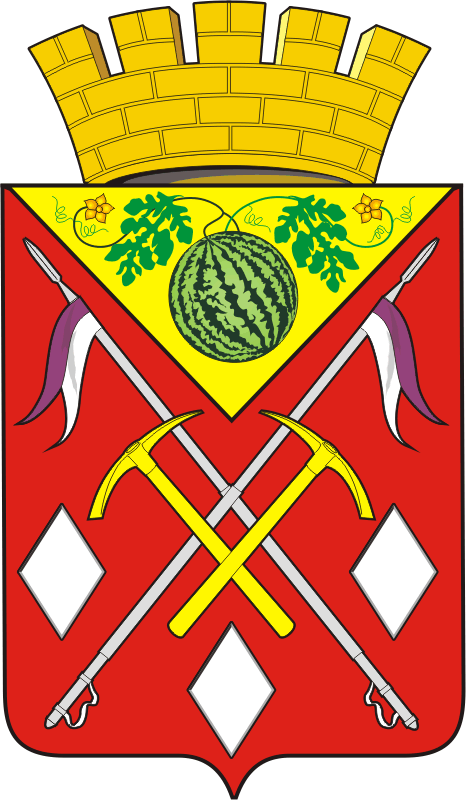 АДМИНИСТРАЦИЯМУНИЦИПАЛЬНОГООБРАЗОВАНИЯСОЛЬ-ИЛЕЦКИЙГОРОДСКОЙ ОКРУГОРЕНБУРГСКОЙ ОБЛАСТИПОСТАНОВЛЕНИЕ03.08.2023 № 1668-пО внесении изменений в постановление администрации  муниципального образования Соль-Илецкий городской округ Оренбургской области от 14.12.2020 № 4305-п «Об утверждении Порядка отнесения земель к землям особо охраняемых территорий местного значения, их использования»